BESTELFORMULIER TAKEAWAY JAZZMIJN 6 FEBRUARI 2022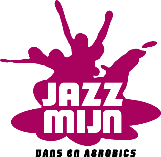 NAAM :  ………………………………..   VOORNAAM : …………………………….   GSM : ……………………………BETALING : 0 via overschrijving (t.e.m. 2 feb) IBAN: BE17 0013 2412 0021 (vermelding naam )                     0 ter plaatse (bancontact)                    Email adres : ………………………………………………
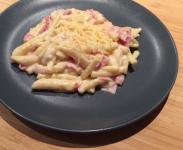 Standaard portie (10€)   Aantal : ………0   Kinderportie (6€)             Aantal : ……..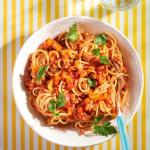 0 Standaard portie (10€)    Aantal : …….. 

0  Standaard portie (10€)    Aantal: .......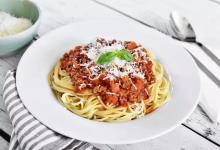 0  Kinderportie (6€)             Aantal : ……..
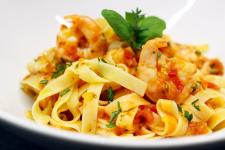 0 Standaard portie (16€ )  Aantal : …….0 Kinderportie (8€)    Aantal: ………AFHALING: zondag 6 februari tussen 10u en 13u (BOSVELDSITE MACHELEN Heirbaan)Ingevuld formulier door te sturen naar info@jazzmijn.be of te deponeren in de brievenbus van Jazzmijn ten laatste op 2 februari 2022.